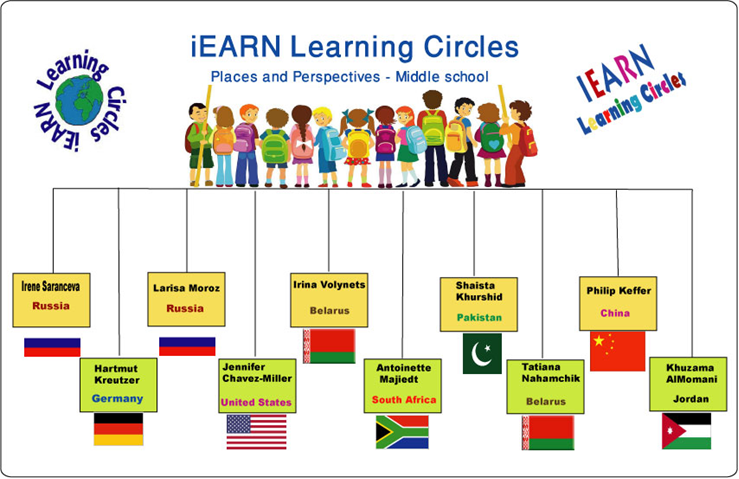 Learning Circle Group:   Places & Perspectives middle school – PPM1 Sponsoring Teacher:      Larisa Moroz   Sponsor School:                Educational centre №1497City:                                    Moscow   Country:                           Russia   Name of the PROJECT:  “Attractions(monuments) in my home town(area) are designated by UNESCO as World Heritage”Project Goal:  to learn more about World Heritage objects in other countriesType of Writing Requested: word document, Power Point Presentation, video Description of  What You Are Looking for from Other Schools:Other schools should find information about World Heritage objects in their area to make a list of such objects to be in touch with the great number of them;Also students maybe find interesting, curious stories connected with these objects; write (with photos) or make a presentation.Ideal Number of Submissions from each school: 1-3;Preferred Length of Article: not more than 5 slides for each object or 1 page of word document for each object.Deadline For Receiving Information: April 15, 2014